+ 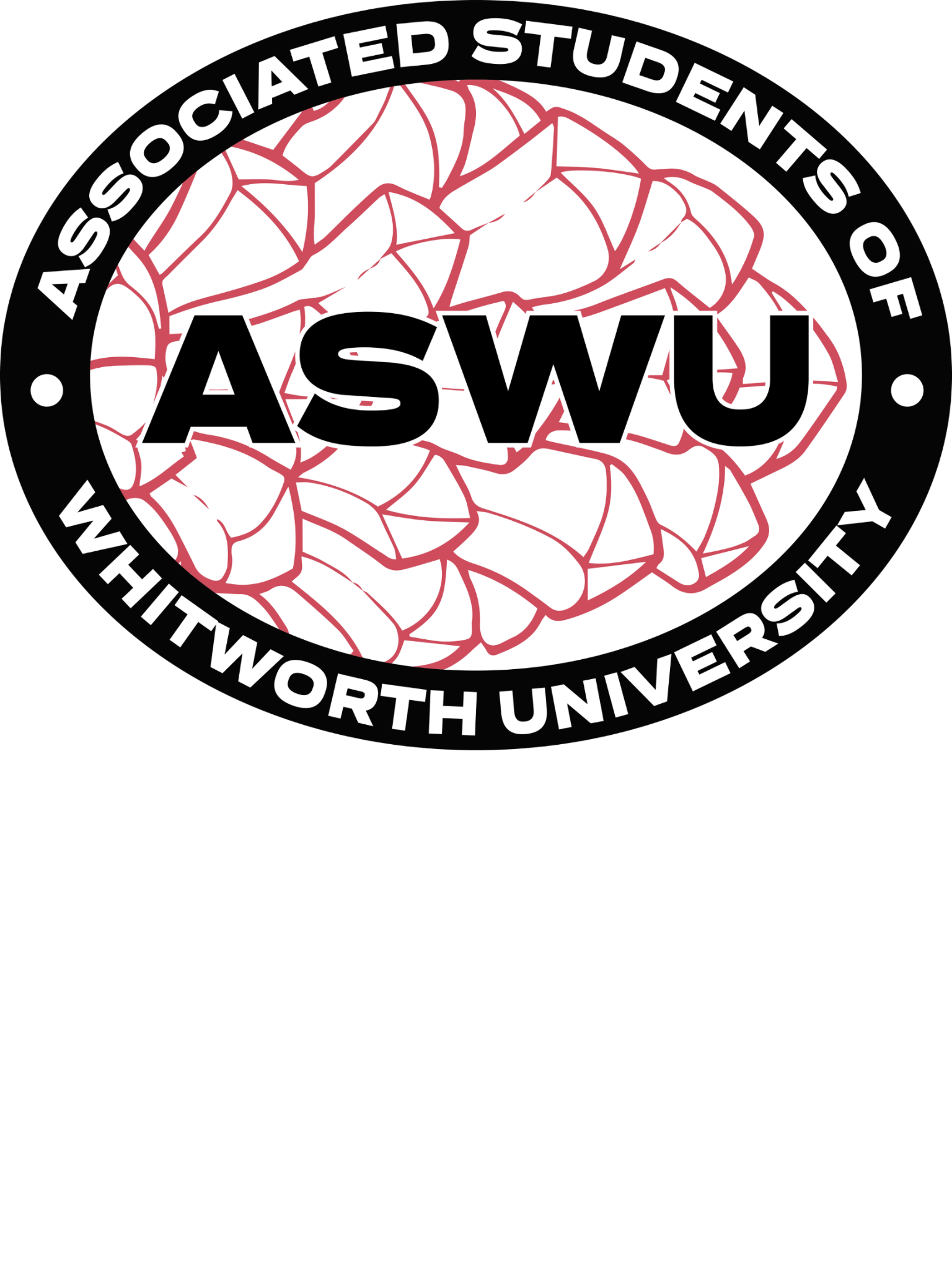 Guided by integrity and respect, we, the Associated Students of Whitworth University, strive to inspire and support the diverse student body to live holistically, embrace resilience, and cultivate an inclusive community. Through open hearts and minds, we aim to lead authentically and advocate on behalf of student voices. Underpinned by empathy, our goal is to foster a dynamic culture wherein honesty thrives, equity is nurtured, and civil discourse prospers, creating a sense of belonging and well-being.______________________________________________________________________________________________________________2023-24 ASWU Meeting Minutes February 7, 2024Executive Members:Georgia Goff | President                                                                                            	PRESENTGrace Johnson | Vice President                                                                              	PRESENTMichael Stavridis | Financial Director                                                                         	PRESENT Jamie Gassman | Communications Director                                                                  PRESENTCoordinators:Kenzie Quinn | Campus Activities Coordinator                                                          	PRESENTGwen Brantner | Club Coordinator                                                                             	PRESENT       Reeshika Sharma  | Cultural Events Coordinator                                                           PRESENTSamie Schaffer | Senior Class Coordinator                                                 	               	PRESENTAngel Ainembabazi | Spiritual Life Coordinator                                                           PRESENTTalea Blasko | Sustainability Coordinator                                                              	PRESENTGrace Uppendahl | Traditional Events Coordinator                                                       PRESENTSenators:Jennedy Cruz Hernandez  | Arend Senator                                                                    PRESENT                                                               	Eleanor Bonikowsky | Ballard Senator                                                                          PRESENT                 | Baldwin Jenkins Senator                                                               Joie Kane | Boppell Senator                                                                                	PRESENTAustin Wolfe | Duvall Senator                                                                                  	PRESENT Niraj Pandey | International Student Senator                                                               	PRESENTMatthew White | McMillan Senator                                                                         	PRESENTBobbi Jo Crittenden | Off-Campus Senator                                                                   PRESENT| Oliver Senator                                                                               	Eli Harris | StewVille Senator                                                                                     	PRESENTRepresentative:Aubrey Lathrom  | Incoming Student Representative                                                   PRESENT                                                               Isabella Martinez| Incoming Student Representative                                                    PRESENTZeke Taton | Neighborhoods Senator Representative                                                   PRESENTAbi Prather | Off Campus Representative                                                              	PRESENTDavis Campbell | Off Campus Representative                                                              PRESENTHui Yi Soh | Off Campus Representative                                                              	PRESENTRylee Baratone | Off Campus Representative                                                               PRESENT______________________________________________________________________________________________________________Meeting brought to order at 5:02pm___________________________________________________________________________________________________________Mission statement read by Kenzie_____________________________________________________________________________________________________________Approval of Minutes 2.7.2024Motioned to approve minutes by DavisSeconded by Bobbi JoFavor: 15   | Oppose: 0  | Abstain: 0______________________________________________________________________________________________________________What’s Up WhitworthSamie: This weekend is the last in season basketball games the themes are apparently res hall showdown. So senators, be thinking about that. It was posted on gobucsgameday. It's also senior night. It's my senior night. So if you guys want to come support me I would love to you their______________________________________________________________________________________________________________Birthday’sGeorgia: Moving forward  birthday’s! Davis's is actually today and also when was yours Austin?Austin: In January in JanuaryGeorgia: so weren't able to celebrate in January. Jamie: Don't worry, I celebrated Austin’s birthday with himAssembly: Sings happy birthday ______________________________________________________________________________________________________________Special GuestSodexo:Angie Hey, everybody, happy spring semester. You guys excited to be back and rollin? Okay, so we're doing a raffle today. So we've got some great, free Qdoba entrees. So yeah. And so thank you for letting us slide in on this kind of a last minute. So anyway, I'm here to talk about our calendar. You see these around campus. We want to start coming to these meetings like once a month just to kind of give you guys a heads up about what's coming down the road. And in February, that's the really exciting things coming. Of course, we've got Valentine's Day, or galentines day.. So whichever you whatever you want to celebrate, you can celebrate. We're going to have a really great fancy dinner on that night. So make sure you come it'd be delicious. And then Thursday, Valentine's day at lunch, it's a build your own cupcake bar, and you can make your own Valentine's for friends or whatever. So we'll have lots of fun craft supplies out there. And then I'm gonna leave some of these up here. So if you want one for your room, or your dorm or whatever, you can grab one of these. And then we are really excited, we're bringing a special steak night to you guys on the 28th. So we are anticipating this to be just a really exciting kind of fun thing different. And so what it is, it's called a swipe plus event. So you'll come in swipe your card, and then it's an additional $10 of flex or whatever, whatever money you want to pay with. And then you will get one of these stars, Texas steak stars. Okay, so and we're going to be doing a pre sale the next two Wednesdays. And so we're super excited. So if steak is your thing, this is your night, and we want lots of feedback. So if you love it, you want to see more of it. We want to do more of all of that for you guys. And then also just real quick. This is our big spring semester pirate buc push. So if you purchase $200 If we give you a 20% bonus. So if you need your pirate bucs, it's free cash. So it's always, always a good thing. And I guess I should’ve introduced myself. I'm Angie Nielsen, and I'm the Marketing Coordinator for Sodexo. And this is Chet Holmes he’s the Operations manager Next month, we are celebrating our national Employee Appreciation Day. And in the past, we've given these to you guys. And you have wrote just some great cards to some of our staff like the cooks, my dishwashers and everyone that makes you guys's dining experience. Awesome. So if you get a chance, we would love you guys to do that again. Awesome. So thank you.Georgia: Any last minute question of commentsTodd: Steak Night, it’s more then just steak right?Chet: There's a cheesecake bar as well. I don't remember exactly. There's some sort of potato. Yeah, okay. I don't remember exactly what it is. But it's a pretty sweet deal. You already have a swipe $10 Extra, you get a nice big steak cheesecake bar, pretty great dealKenzie: If you don’t participate in steak night are their other options?Chet: Absolutely. The dining halls open. Just like usual, we're going to take over the grill station. And we have 100 orders. So we're hoping that it's popular. After going through all the students surveys and everything, it's kind of what you guys wanted. I mean, I wish we could just give out steaks all the time. But it's a swipe plus, that just basically we're breaking even everybody that was able to participate, get’s a steak. We're kind of testing the waters, hopefully we get a good level of participation. And then we'll move forward from there. We'll start pre selling the little tokens pretty soon hereOne Pine DayAnya: So my name is Ania. I work here at Whitworth I’m a 2015 alum. And so a lot of my job is about raising money for scholarships. And then I also work with athletics and raising money for the sports teams. And then also, we do one pine day, which is every February How many of you have heard about one pine day or does it sound familiar? Oh, good. Okay, so we have crowdfunding projects at Whitworth, which you may or may not have heard about them depending on like how much you're paying attention or if you might have been part of a crowdfunding project in the past. That's my next slide. I just want I don't want to ramble too much. So this is a time where the Whitworth community so alums and donors and parents off campus come together to support students for different opportunities that we have launching on one pine day, especially Niraj. So one of the projects we got he kinda got the ball rolling for it, so do you want to talk about it?Niraj: We're raising funds to honor Lulu Gonzales, who is now retired Assistant Director for international services, we are raising money to bridge the gap between home and international students, because they international flights, for us especially are like extensively expensive. So we're doing a subsidy program, where the fund where there's a $20 subsidy to each international flight to home that international students purchase though it would be an automatic discount of $200 to just go. So it just increases access for international students to go home, kind of incentivizes them to save up, also honors Lulu.Any: So on the 20th on one pay day is when that project launches, so we're featuring 20 different projects like that, that all directly support students with a bunch of different areas of campus we have athletics, we have some like a scholarship fund that will go for students who are doing unpaid internships, so things like that, in the past, we've had like the auto belay’s for the Urec, fundraise for those through one pine day. So it's basically a big time where alumni and parents come together just make a gift really at any time. In the past, we've had like 800 donors that give, so a total it raise’s a ton of money. Let's go to the next slide. Okay, and so to have this senior class gift that launches on one pine day, so this is something that's been going on for years and years and years, like we had a senior class when I was a student and before when I was a student. So it's a way for anybody though, any student can participate and give to this new class get so it varies every year, this year, there was a one a pine day creative art classes, I think it was 2d design. I could have been wrong on that. So all of those students came together and put together drafts for what a permanent pine cone arch would look like on campus. So then one of the final designs was chosen. So that's a draft of what it'll look like, it'll vary a little bit. But for anybody who wants to participate, you guys can give to any project if you want to, or you can tell your friends about it. And if you're a student who wants to get you can give $5 $10 or $15 to this senior class gift. So that's a main way that you can participate in one pine day, and kind of leave your mark on campus as you're graduating. So there is going to be a student challenge we're having 100 students give, there will be, I don't know if I remember, anywhere from like $5,000 to $10,000 will also be given to the senior class gift to top it off. That's mostly the details about the senior class gift. So if you're wanting to know how you can participate, well, I just want you guys to know that one pine day is happening. So your parents probably hear about it. A lot of it happens through social media. So a lot of that crowdfunding is peer to peer awareness, awareness that way. So you can have the one pine day website so you can give to a project leptonic were there I apologize. Give to a project that you're interested in. That could be the pine cone arch. Or another one. To share about one pine day I have stickers that I'm gonna give out today, and then on the 21st in the hub, their will be birthday cake, because it also coincides with Whitworth’s birthday, when it was founded. So there's three really big birthday cakes, and Scott will be there. Serving cake. So those are the main things that are happening. Anybody have questions? Awesome.Georgia: Do we know what the total is for the pine cone archAnya: Are goal will be to fundraise will be 10,000. We don't know the exact amount because we'll have to work with the designer or like the local artists, for sure on that. Put together a final budget for what all the building materials will cost. So we're aiming for 10,000 in total transparency will probably cost you more than that. But between all of y'all and then the Whitworth donor community, we're super excited to fundraise for it. projects we have 20. So there's a lot to choose from. So if anything on the back of these packs on stickers, I'm going to hand these out to you guys. Y'all can take however many you want and then give them to your friends. But the QR code goes to the one pine day website, which is currently just like a holding page, or does it go to the what does this go to Sammy, does this go to the giving page?Samie: The one that I have goes to the giving page Anya: I think that’s all I have to say. Pay attention the crowdfunding projects and depending on your major, like if you do a sport, you're probably at some point would have benefited from a one day crowdfunding project______________________________________________________________________________________________________________Speaker Proposals Gwen: This is just a speaker presentation. It's not a vote. So I'm just gonna tell us all the details. We're free to ask Michael: Yeah, so my name is Michael. I'm the president, student ballroom dance club. We're having Mahala Fedor She's part of the Spokane swing dance club. She’s a member there and has been coming to teach west coast swing that are American. We're really excited about that. Because west coast swing is not something that any of the officers that we currently have on our team are familiar with. It's kind of a, it's a more unique style. And so it'll be a great chance for everyone in the club to learn something new. So yeah, we're really excited to have her come and have the opportunity for her to teach. So it'll be a lesson at the beginning and then open swing for the rest of the time. It's going to be 6:30 on February 17, in the chapel, so we'll have that. And yeah, it'll just be really fun time to learn something new, and get a chance to kind of broaden the types of dances that everyone in the club knows. I think that's all detail wise I have. Any questions?______________________________________________________________________________________________________________Club UpdatesJubbilationGwen: First we will do Jubilation I think Hannah is here not JJHannah: I'm Hannah, I'm vice president of Jubb. We're the dance club on campus. We're like all the way out in Tacoma. So if you don't know where that is, I'm happy to tell you. We have five classes this semester, we're doing hip hop, tap, musical theater, ballet and jazz. And we've got some great apprentices this semester, going to try and train them because all of our advisors are juniors and seniors. So we're grown our club from four to 22. This last semester. And so and so we're trying to get some more people up into leadership roles for next year. And we also got the amazing opportunity of being in stage two for the first time last semester, and we got to have like a sound system and lights which was greatAbi: How many people showed up for the stage 2?Hannah: Oh we filled stage twoMath ClubJessica: Hi, my name is Jessica. I'm the president of math club. We meet every other week, usually on Fridays to do fun math puzzles and math practice. And sometimes we have, like, students or professors present their math research. Our next meeting is Friday, February 16 at 3:15 in Eric Johnston 227. We have about 20. members attended meetings consistently.Luis: Hello, I'm Luis the HOLA club president. And our next event is going to be March 15. It's going to be karaoke and like snack and night. So it's gonna be pretty fun. And then just quick summary. We had two main events last year. We had like a barbecue in September. That was pretty nice was collab with Gonzaga. We had like 20 Whitworth students show up, like 40 Gonzaga. That's a pretty nice collab. And then we had one big fiesta nigh. There was like 120 people showed up. That was good. Meet our quota so that was very fun. And then our just big thing is we now met this organization HBPA they just help out with local Hispanic Business Services. So they're just passing names and some speakers. Hopefully it's gonna get approved by ASWU. Yeah, that's kind of our update, looking forward to our big annual event in the spring. Any questions? Political Science ClubJamie: So Political Science Club is kind of just getting things worked out for the semester, we've got an event planned in the works, we're going to bring the one of the political science professors Dr. Hitefield, is going to come and present what he found and saw while he was at OPEC, which is the like big, UN kind of Environmental Conference, and he was able to go with a Gonzaga professor, who used to teach here Dr. Zhao, and they went, and there was a couple student representatives that were virtual on Zoom, but he's just kind of kind of share, what he heard saw, and just kind of his experience there. Don't really have any numbers for you guys, because we didn't do anything in the fall. But we're hoping to really kind of do some actual things here in the spring.______________________________________________________________________________________________________________Communication Director UpdatesJamie: So first off, I'm going to have a meeting with Mar-Com. Hopefully here soon. And that's just going to kind of discuss marketing and everything that ASWU does, whether it's marketing ourselves, marketing events, just kind of an overall blanket over marketing, whether they can come in and give some lessons or give me some like lessons or whatever they can provide for us if we can partner with the actual Whitworth Instagram, and get some support from them like that. So if anyone has any questions that they would like me to ask, please come and let me know, send me an email. I'm hoping to get that scheduled here. Sometime in the next week and a half. Second thing that I'm going to be doing is I'm going to be making like my own newsletter, per se, that's got all the monthly events, everything that ASWU is doing for that month. So what we're going to try to do now is if you know your event date, please get it to me as soon as possible, even if we're not presenting it at the ASWU meetings right away. That way you can include as much information as possible on that newsletter that's going to go up on sandwich boards. It's going to be up in like the URec and as many buildings as possible posters, online screens, as many places I can get it. So any questions on either of those two things? Financial Director UpdatesMichael: Okay, this is my, two quick updates, capital is sitting at 9,365, and then unallocated is at 7,014 Sounds where we left off last semester. So I'm entirely sure when finance committee is going to meet but I'm almost 100% sure we'll meet before next meeting. So we're going to figure out a time but it'll be before next week, Wednesday. So get your requisitions in now, because its going to be two weeks off after that. So that's to me.____________________________________________________________________________________________________________Vice President UpdatesGrace J: Ok I got a lot of updates. So I just want to say welcome back. I'm so happy to see you all and be back in the room again, can personal updates. I am now student teaching for the semester. So my hours will look a little bit different. We've got four of us in the room. So give us some patience and grace with this semester. I'm just going to kind of bounce around but that leads into one on ones which I don't think is up here. I'll be sending out those signups probably within the next week. And again, those hours are going to be probably after around 4pm But like I said in the fall, I'll be accommodating and everything like that. So I hope you will meet me with the same grace. CBS spring ratification. It is that time to schedule your last CBS meeting of the year really. So work with your AC, send out an email, pick a day and get those scheduled I can definitely be there as well. Um, spring office hours if you could please email me your office hours ASAP once you figured them out, that's for Senators. That would be lovely. And just where do you do them? What you do, that would be great spring events, I just wanted to put this on your radar as we're entering the semester to be thinking about what you want to do for your spring event as a senator. Just keep it on your radar. And then lastly, we have member updates. So for Baldwin Jenkins, Emery actually stepped down from the position. So we currently are working to fill that absence, we obviously are going to miss Emery very much. But we will provide you with updates as they come. And if anyone would be willing to fill the BJ printer with paper if you live there. Or if you are just willing enough, I would absolutely love that. Just talk to me after the meeting. So I think that is all does anyone have any questions on that? No, that was a lot of different updates.____________________________________________________________________________________________________________President UpdatesGeorgia: Well, hi, everyone. How are y'all doing? Glad to See you. Yall look even better than I remember you. I only have one big item on the agenda today. So you don't have to hear me for too long. And I have both really good news and some not so good news about it. But we'll start with the bad news. Bad news. I will start with good news. Good news is I had many of you fill out the team bonding survey I sent out the other day, which I really, really appreciate. Bad news is I forgot to have you put your names on them. So if you could please just super quickly raise your hand if you did fill out that survey. Thank you so much. I'm gonna put the names into a random raffle name generator here in a bit to determine who gets the sweet frostings cupcake. I'm very jealous that I have to give that away. But the majority of you voted for a catered dinner with like a movie or video or some sort of team bonding night here within chambers. So that's what we're going to look at planning and that is as a reminder can be paid for out of the executive team's budget so you do not have to worry about paying for it all. An overwhelming number of you. And it was pretty split chose either Saturdays. Not in the evening, but just Saturday's or Wednesday after the ASWU meeting so I selected both Wednesday the 21st or Saturday the 17th. And I would love to just get a quick poll on which one would be preferable for the team? Yes, Saturday the 17th of February. Yes. Okay. So raise your hand if you'd prefer Saturday. keep them raised and Raise them high to the sky. Cool, cool. And if you prefer Wednesday, please raise your hand. I will make the necessary arrangements for that. Get the catering ordered and all that good stuff. If you are Saturday, right. Okay. If you are not able to show up I'm so sorry. We would love to have you obviously it is tough with Saturdays. It's not mandatory. But just know that we would love to have you, we know that this year has been really tough on a lot of us, and we want to take the time to really, especially at the beginning of the semester, just spend time with one another get to know each other a bit more and really kind of just be able to bond, you know, establish, that strong team dynamic. So if you're not able to make it, I'm hoping to have other team bonding activities throughout the semester. So we'll be okay. But thank you.______________________________________________________________________________________________________________Past Events:Music From Home: Niraj: So music from home is was is still a platform that I kind of spearheaded by myself by presenting that Nepalese music. And we also had this tea called chia, and was very popular, about 35 people showed up to the ISC. So it was quite crowded back room, we listened to Nepalese music, and I just talked about the history about it presented all the instruments and genres. And it was really successful, It’s really meaningful for me to getting to learn about this and to produce music and then be able to talk about it. So as I said, this is a platform grid. So this is part of a bigger program that near the CDAs are designing where students can opt in to these platforms to cultivate their cultural identity kind of actualizing that that aspect, which would bring about, you know, perspectives, culture, thoughts from all over the world who were called things, students to cultivate themselves and also inform the general domestic conflicts. Domestic students hear about international stuff, as well. So it's great success, and a few students have already signed up to the future. So I'll be talking about that when that happens.SLFCAngel: This happened towards the end of the semester last year in the mind and hearth, their was about 15 students their. Felt we wanted a environment outside of the normal worship environment and sort of shit down and ask questions about their spiritual life throughout the semester. So it was just like a survey just like this is what my faith looks like this semester, and think about what you can do over break.Trivia Night: Kenzie: Trivia Night was in January on January 13, RTT. I had about 76 people play. And everyone seemed to really enjoy the prizes. The trivia was challenging enough that there were some good answers some questions that people knew and some that they didn't. So it felt pretty equal and fair, which was kind of cool. And everyone seemed to walk away pretty happy. Thank you.______________________________________________________________________________________________________ Upcoming EventsMario Kart TournamentKenie: We've got our Mario Kart tournament for the second time, on the 17th. From 8:00 to 10:30. In the MPR, there's signups on all of the posters, if you want to sign up ahead of time, that's cool. There are signups in person but it's easier for me to sign up via the QR code. I've got some cool prizes, like the biggest prize, I believe is a luggage set a three piece luggage set. So that'll be pretty great. And then yeah, it'll be ______________________________________________________________________________________________________________Constituency ReportsArendJennedy: Arend is doing okay. The residents are still attempting to get back on track since most of them took Jan term off. We have lost a couple of faces and gained new ones.  Primetimes are beginning to pick up the most popular one being a Henna nightBallardEleanor: Ballard has been changing! Many new faces have appeared in our halls, and I have been working on getting to know all the new people! Our lounges have a lot more activity than at the beginning of the year, which is exciting!BoppellJoie: Boppell is doing well! It was pretty quiet during Jan Term but has become lively as everyone is back. We are all super excited to be back on campus but are dreading the schoolwork this semester.DuvallAustin: Duvall is doing well this week. We had our CBS Ratification meeting last night. It went well and we even changed a couple of the rules. Nothing else to report. Incoming Students:Aubrey/Isabella: The incoming students are doing fantastic! Their semester is off to a strong start and they are looking forward to warmer weather! International StudentsNiraj: We had a meeting and compiled issues faced by international students in their experience in the US higher education system. I had appointments with three Senators and representatives, and they were not privy to this perspective before this and were receptive to what was presented. Thanks!McMillanMatthew: It’s a new semester but nothing big has changed. Mac has still been doing good. We’ve had a few of our Mac Men leave but we are still staying strong with a lively community. Other than that, there is nothing new to report.Neighborhoods:Zeke: Check it: the peeps in the 'hood are straight vibin' after the holidays and that chill Jan term break, y'know? Like, the snow and cold got them feelin' some type of way in January, but they're still keepin' their spirits up, fam. The community vibes? Off the charts! So, the students are low-key feelin' a bit jittery, but mostly they're stoked for spring semester to kick off and for all the lit events to start poppin' again. It's gonna be straight fire, yo! Verily, I do prognosticate it!!!Off-Campus StudentsBobbi Jo: Off-campus students prognosticate a good semester. We are optimistic for good grades and good health! We are ready for warmer weather as well. Stew-VilleEli: This past Jan Term was fast-paced and busy, so the following break was some much-needed time off for residents in Stewart and The Village. However, this is only the fifth school day of the spring semester and prognostications of mental breakdown seem to play in student's minds. While we can't exactly pinpoint it, many residents (senator included) seem to already be feeling stressed. Since we don't have a break to look forward to just yet, many residents are just hoping that a bumpy path will eventually smooth itself out.__________________________________________________________________________________________________________ShoutoutsBobbi Jo: Time to get excited about our off campus yard sale. We’ve picked a date, it’ll be may 4th we are not sure what time yet but itll be some time on that date, so don’t plan anything but plan to come sell your thingsSamie: We've been working on the senior project since August. So long time coming. With how much work we’ve poured into this, I would so really appreciate if senators, if you can include a little thing on your newsletter about the senior class get, like kinda just get people excited. As you said, it's $10,000 for this pine cone arch. And that's a lot of money. So we want to get a lot of hype around it to build on that hype. Lovely Jamie over there. He is helping me out. We're going to be tabling to just get people more excited about this. What Jamie doesn't know is that also doing a raffle. So if a senior or student maybe I don't know everyone comes up to the table donates to the senior class gift their name gets entered into a raffle to win Whitworth stuff. Like for free like mugs and sweatshirts and shirts and stuff. So they do have to like donate. But anyway, tell your friends about it is going to be posted on the Whitworth class of 24 page which is WU_classof24. And also, in the bio of that Instagram is the link to give for one pine day you can give now it is active. If you have any questions, reach out to me, I respond to my email literally all the time. Also, senators, I have a sheet of blurbs, that I can email you so you don't have to think about what to say. We have a QR code. You have the QR code. I can send a digital version. Yeah, please donate to the senior class gift. And if you're a senior and you're on ASWU or you have friends that are seniors, not on ASWU please please spread the word. Get it out there. Help me out. I love you. Thanks_____________________________________________________________________________________________________________Motioned to adjourn meeting by Bobbi JoSeconded by NirajFavor: 15   | Oppose: 0  | Abstain: 0Meeting adjourned at 5:51______________________________________________________________________________________________________________